House teams community initiative – 
the Astonishers,
the Unstoppables, 
the Incredibles, 
the ExtraordinairesOur 6 Golden RulesAnnual local community visit (our immediate area around Paisley Street)Annual wider community visit (within our city and the wider locality)Annual beyond our city community visit (outside of the city of Hull) Annual Hull Fair local walk learning challenge, e.g. How does a Ferris Wheel work? … My five senses at Hull Fair ...
Partnership with Hull Children’s University to broaden horizons, e.g. London trip for KS2, Play in a Day, Natwest financial education
Student leadership roles:
- house captains
- reading buddies
- library ambassadors
- playground buddies GoldBookFridayJigsaw curriculum – how to be a safe and and respectful citizen in our community. One hour, every week. ELSA provision
A calm, safe space for our children to feel supported and nurtured in our school community.
The Constellation Trust partnership activities, e.g. House team designing day, Hull University Challenge Day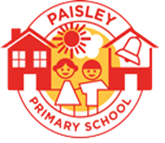 CommunityLet’s explore the world!
Our geography curriculum teaches pupils where our community fits in the world, including analysing similarities and differences.Let’s go back in time!
Our history curriculum encourages pupils to consider how our community is shaped by events, people and communities of the past. Model classroom to ensure that our school environment is welcoming, consistent and engages pupils in their learning.Opal Play – investment in play, culture, behaviour and attitudes. Play skills are a fundamental part of our curriculum offer and teach our children to respect and collaborate.New school vision, ethos and golden rules launch in September 2022. 
We value every child in our community: we want them to aspire to the greatest things!We reward improved attendance through our house teams system. We support and challenge attendance through our graduated approach.Fair Share community food bank – every FridayMorning and afternoon gate duties by senior staff to encourage conversations and engagement with our families. Positive parent phone call, every week, in every classroom to share good news!Positive behaviour ladder – our new whole-school approach to appraise excellent behaviour for learning and prioritise the highest standards.Happy Birthday – everybody has a chance to sing and celebrate their birthday in school with their friends and teachers in the hall on a Friday.Our programme of assemblies brings our community together and teaches British values, our six golden rules and celebrates the achievements of others. Termly open classroom for parents/carers to join their children in learning experiences. Weekly EAL language class for parents and families – supporting our EAL families to develop proficiency in English and feel an integral part of our communityGold Book Friday – everybody is welcome. Parents/carers/families are invited and very welcome to join us!John Godber Theatre Company Workshops - UKS2The Pod A space in school for reflection, calmness, reintegration and restoration.Daily systematic teaching of phonics - fidelity to Read Write Inc. 1:1 or small group catch-up intervention for all children who need to make accelerated progress in phonics.Pinny time – all children in EYFS and KS1 receive an additional phonics session to practise taught sounds speedily and develop reading fluency.1pm story time – all children stop and enjoy being read to, every dayWeekly phonics training and CPD delivered by Phonics Leader, including use of the portal.My turn, our turn, your turn initiative to develop fluency and intonation in all of our children in every reading lesson.Paisley Personalised Reading Spine
- reading curriculum 
- reading for pleasure Big question focus for weekly reading comprehension lessons to deepen understanding and develop reasoningReading to learn – our teachers use reading as a vehicle to impart knowledge across the entire curriculum Y5 and Y6 reading buddies with EYFS and KS1 and LKS2 childrenBook trust live author from minorities events Gold Book Fridays, bring your story initiative!ReadingPartnership with Hull Library Loans Service to ensure a rich and varied diet of fiction and non-fiction material Reading trees, golden tokens and our vending machine to incentivise home reading2022 curriculum redesign – placing high quality stories and texts at the centre of our curriculum. Fortnightly meetings with SLT and reading leader to ensure the teaching of reading is rigorous, progressive and gives pupils the chance to catch upOutwood English Hub support to help us to promote a love of reading and provide excellent phonics and early language teaching2022 EAL strategy to ensure proficiency in spoken and written English – clear process of:
- assessment 
- support (additional)
- reviewEYFS reading shedLibrary ambassadors – pupil leaders who manage the library and lead it’s development Brand new KS1 library
Brand new KS2 library for 2022After school library opening for our families Participation in James Reckitt Children’s Book Awards, Malarkey Festival etc. Weekly book review assembly – 2 pupils in every class review their current reading!Weekly EAL language class for parents and families – supporting our EAL families to develop proficiency in English and feel an integral part of our communityHouse teams community initiative – 
the Astonishers,
the Unstoppables, 
the Incredibles, 
the ExtraordinairesOur 6 Golden RulesThe Constellation Trust partnership activities, e.g. House team designing day, Hull University Challenge DayJigsaw curriculum – careers education. One hour, every week. Paisley Principles
- behaviour
- teaching 
- environment 
to ensure all pupils access and achieve the highest standardsCareers education – every child learns about an exciting job not available in the local careers market, every term. 
Partnerships with Hull Children’s University to broaden horizons, e.g. London trip for KS2, Play in a Day, Natwest financial educationStudent leadership roles:
- house captains
- reading buddies
- library ambassadors
- playground buddies Learning challenge focus for termly theme to deepen understanding and encourage enquiry skills. Gold BookFridayPaisley: where are they now? aspirations display of ex-pupils and their achievements, careers and successesNew school vision, ethos and golden rules launch in September 2022. 
We value every child in our community: we want them to aspire to the greatest things!AspirationWe reward improved attendance through our house teams system. We support and challenge attendance through our graduated approach policy.Positive behaviour ladder – a new whole-school approach to appraise excellent behaviour for learningWow Moment and Great Day Notes – communicative tool with families to celebrate daily achievementsOpal Play – investment in play, culture, behaviour and attitudes. Play skills are a fundamental part of our curriculum offer and teach our children to respect and collaborate.Participation in James Reckitt Children’s Book Awards, Malarkey Festival etc.Let’s explore the world!
Our geography curriculum teaches pupils where our community fits in the world, including analysing similarities and differences.Let’s go back in time!
Our history curriculum encourages pupils to consider how our community is shaped by events, people and communities of the past. Assembly schedule to promote aspiration:
- weekly golden rule
- wow work 
- book reviewPaisley Personalised Reading Spine
- reading curriculum 
- reading for pleasure encouraging our pupils to aspire to read progressively harder textsPaisley Book Vending Machine – to incentivise and promote home readingImplementation of new handwriting scheme to raise standards and encourage pupils to take pride and care in all their work. Classroom wow walls celebrate handwriting, effort and presentation skills across the curriculum. New school vision, ethos and golden rules launch in September 2022. 
We value every child in our community: we want them to aspire to the greatest things!ELSA provision
A calm, safe space for our children to feel supported and nurtured in our school community.
Our 6 Golden RulesPSED – strategic review of provision, including introduction of personalised behaviour support plans with parent and pupil consultationOne page profile for all SEND pupils – we know our pupils’ needs and plan provision to meet these needs. 
Weekly inclusion meeting to ensure provision meets the needs for our children, particularly those with the highest needs

Model classroom to ensure that our school environment is welcoming and consistent for all pupils. 
Visual timetables in every classroom to ensure ‘first’ and ‘next’ clearly stated. Summer term transition meetings to ensure  provision is in place to address need. We reward improved attendance through our house teams system. We support and challenge attendance through our graduated approach policy. September 2022 – SEND is a non-negotiable objective in performance management process GoldBookFridayInclusionMulti-agency working with partner agencies to provide an inclusive approachSLT daily learning walk to monitor provision for SEND pupils, ensure effectiveness and provide supportThe Learning Zone – a planned quiet space in school for 1:1 support, ELSA provision and for pupils to take time out to focus on their learning. Positive behaviour ladder – a new whole-school approach to appraise excellent behaviour for learningOpal Play – investment in play, culture, behaviour and attitudes. Play skills are a fundamental part of our curriculum offer and teach our children to respect and collaborate.Paisley Principles
- behaviour
- teaching 
- environment 
to ensure all pupils access and achieve the highest standardsInclusive assembly schedule
- weekly golden rule
- in the news
- wow work 
- book reviewWeekly EAL language class for parents and families – supporting our EAL families to develop proficiency in English and feel an integral part of our community2022 EAL strategy to ensure proficiency in spoken and written English – clear process of:
- assessment 
- support (additional)
- reviewPaisley Book Vending Machine – to incentivise and promote home readingBook trust live author from minorities eventsIn every subject, medium term planning specifies the vocabulary (10 words) to be taught. This is planned progressively by subject leaders across from the EYFS through to Y6.
Chatta – provision in EYFS: Visual scaffolding, model language and oral rehearsal to improve vocabulary choices.Talk for Writing initiative Oral rehearsal of planned high-level vocabulary in all writing units 2022 EAL strategy to ensure proficiency in spoken and written English – clear process of:
- assessment 
- support (additional)
- review2022 EAL strategy to ensure proficiency in spoken and written English – clear process of:
- assessment 
- support (additional)
- reviewLiteracy working walls include high-level vocabulary to use as part of the writing process.



Participation in James Reckitt Children’s Book Awards, Malarkey Festival etc.VocabularyPlanned subject-specific vocabulary to ensure that our pupils can communicate like scientists, artists, historians and so on!Planned tier two vocabulary to ensure our children can discuss and evaluate their learning across a range of subjects.  Daily sound/word door signs in all classrooms for all pupilsPromotion of vocabulary on working walls in all classroomsPositive appraising language – scripted language to use with our children when managing behaviourHow/why/justify questioning initiative to improve pupil’s articulation skills, reasoning and use of accurate wordProgramme of talk for writing CPD, with an emphasis on accurate vocabulary, oral rehearsal and retention  Book trust live author from minorities eventsTermly poetry festival activities Two new school libraries promoting reading widely for pleasure and for learning Library ambassadors who run and manage the school library, including lunchtime openingsFast Start activities give children the opportunity to recall prior learning and use and apply taught vocabulary 